РЕКОМЕНДАЦИИпо использованию Сводного каталога библиографических объектов при составлении списка литературы к рабочим программам дисциплинДля входа в Сводный каталог библиографических объектов необходимо:загрузить сайт СибГИУ http://www.sibsiu.ru;кликнуть в верхнем правом углу Личный кабинет;ввести логин и пароль в окно Авторизация и кликнуть кнопку Войти;кликнуть кнопку Система мониторинга эффективности деятельности;кликнуть ссылку Сводный каталог библиографических объектов в меню слева.Для формирования поискового запроса необходимо:1	выбрать Источник (Везде, ЭБС, Электронный каталог);2	указать Количество экз. при поиске в Электронном каталоге ( ≥ 0,25 экз./обуч.);3	ввести при необходимости Год издания;4	определить Область поиска (Везде, Название, Авторы, Ключевые слова);5	выбрать Тип поиска (Содержит, Равен);ввести Поисковый термин (например, учебник), добавить другие термины в дополнительные строки поискового запроса; Примечание: при поиске электронного ресурса в Электронном каталоге нужно использовать Поисковый термин − http.кликнуть Найти.Поиск в Электронном каталоге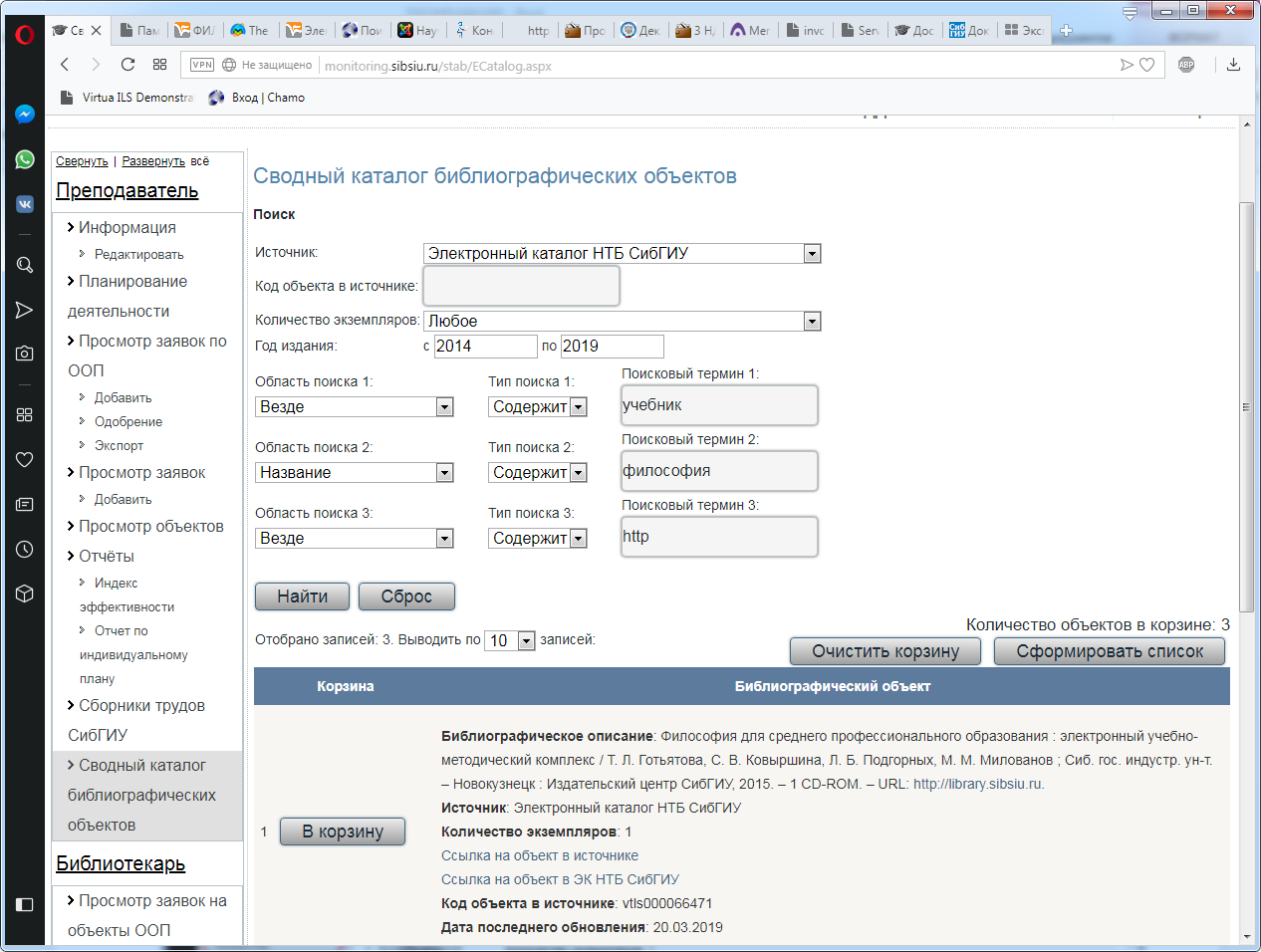 Поиск в ЭБС «Юрайт»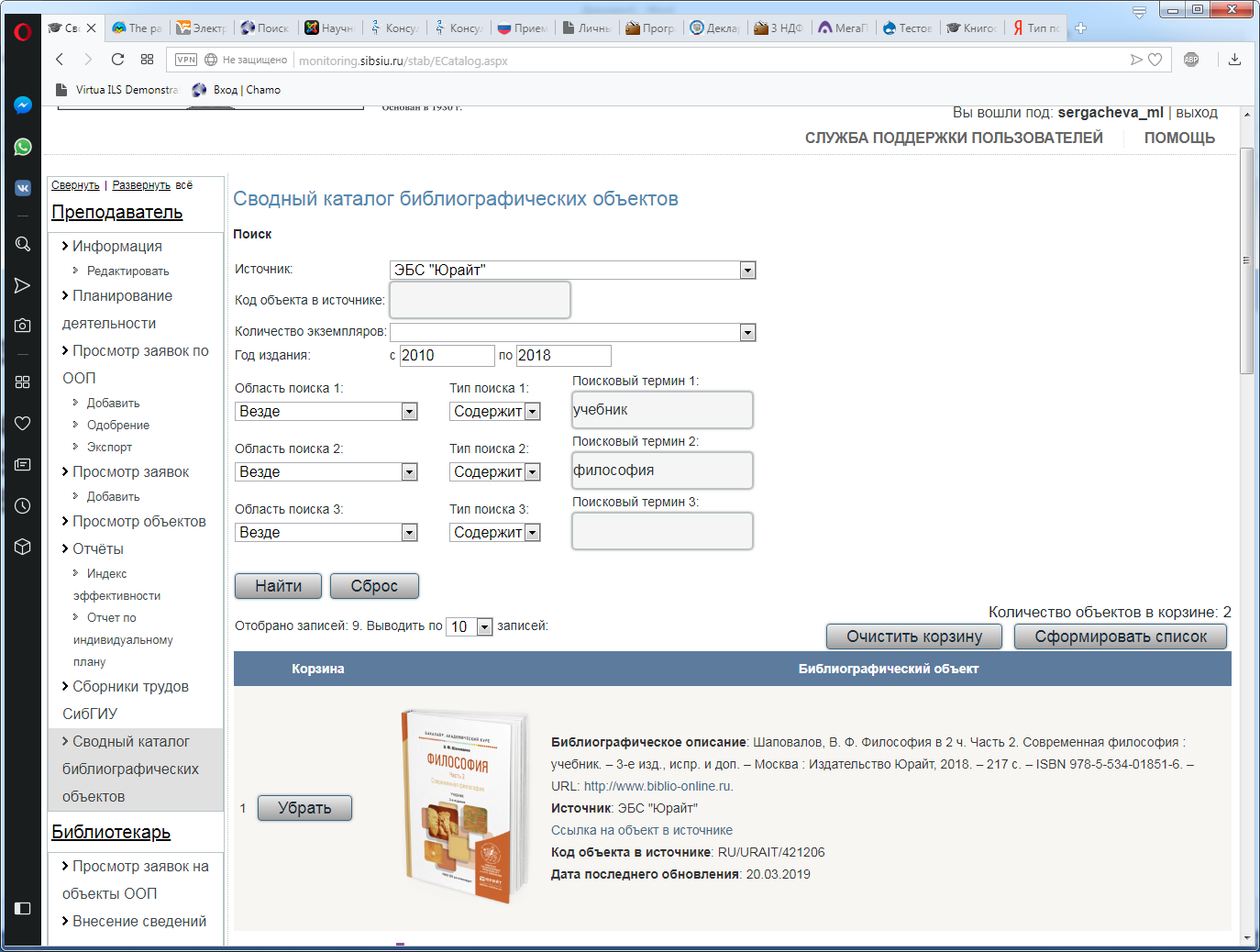 Для создания списка отобранных изданий необходимо:1	ознакомиться с отобранными документами, для получения более подробной информации об издании из ЭБС кликнуть Ссылка на объект в источнике.2	кликнуть кнопку В корзину для отбора библиографических описаний в список, 
для удаления из списка − кнопку Убрать.Примечание: при отборе изданий из ЭБС обращайте внимание на информацию для кого рекомендован учебник или учебное пособие (для вузов, СПО, бакалавров и т.д.).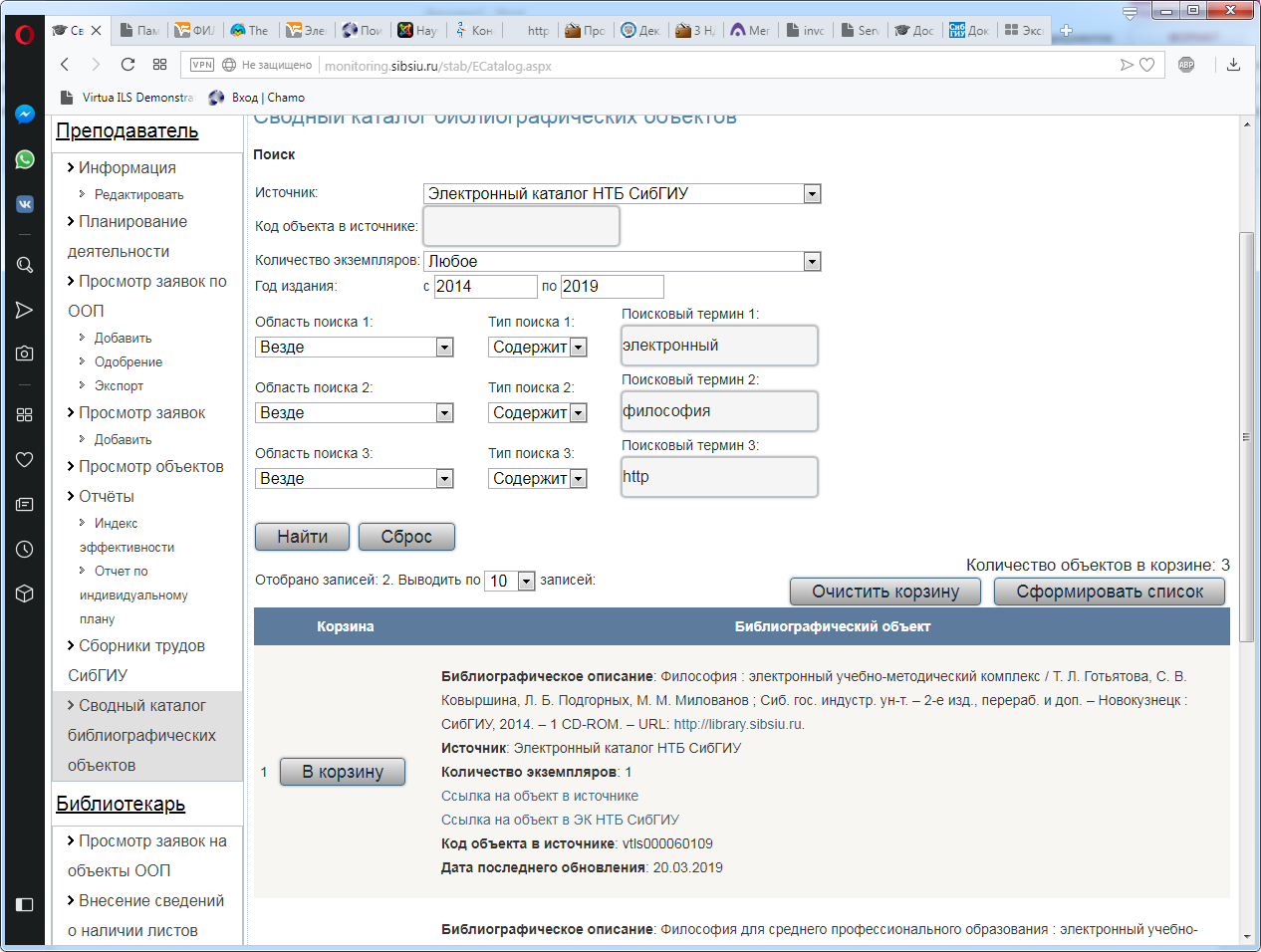 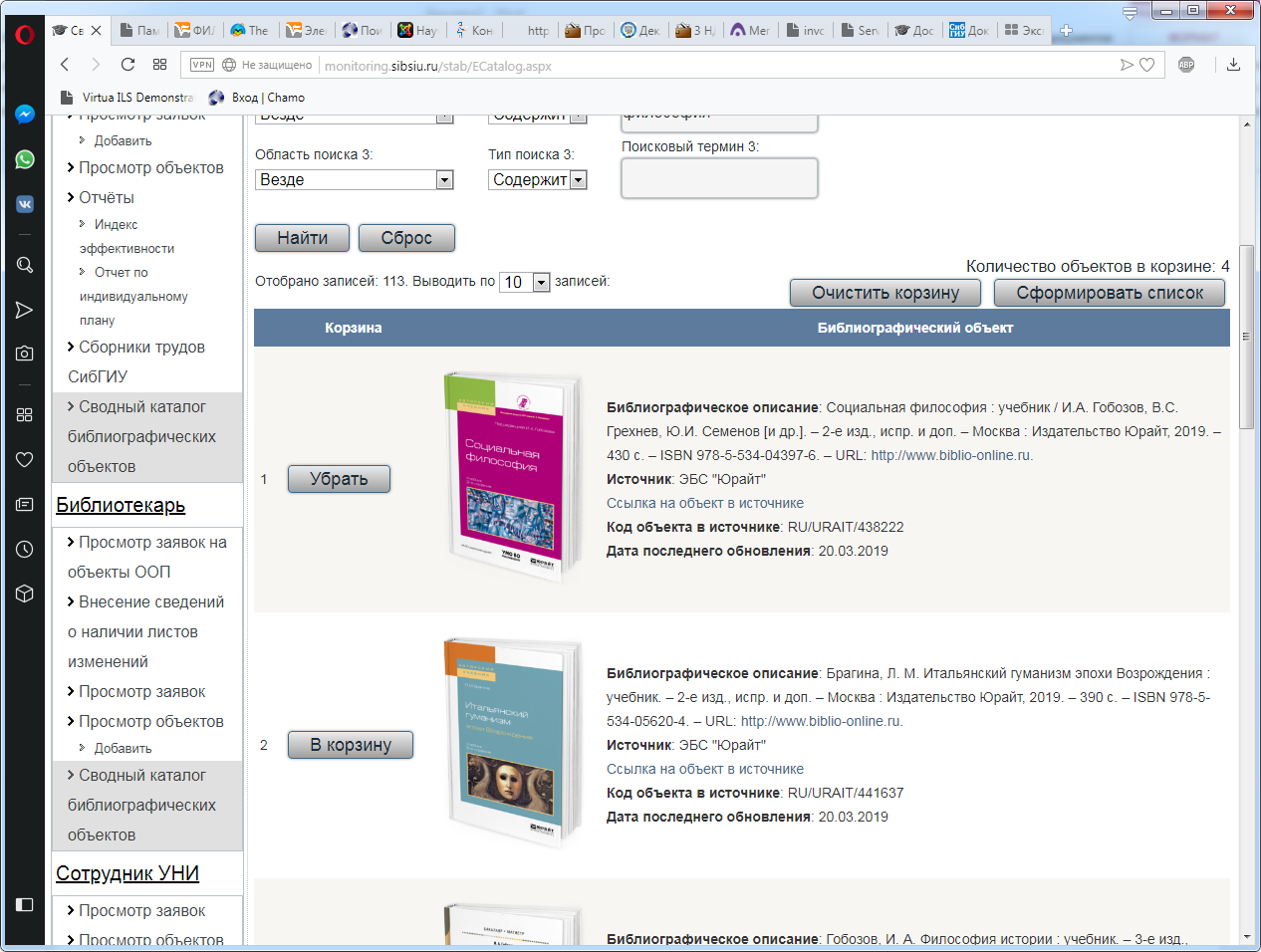 кликнуть кнопку Сформировать список в верхнем правом углу экрана.выделить и скопировать библиографический список в всплывающем окне, 
вставить в документ. Отредактировать текст при необходимости.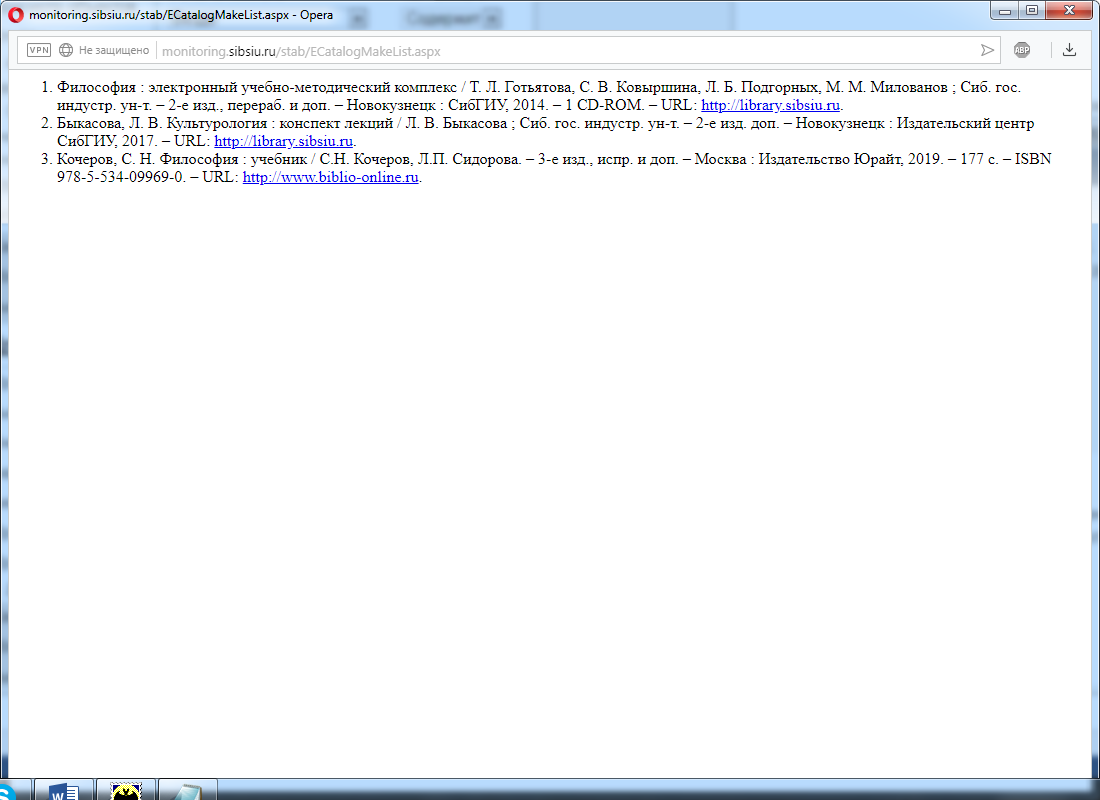 5	кликнуть Очистить корзину для обновления корзины.